Alternatives: Gallberry Honey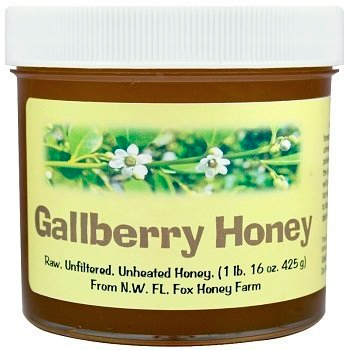 Orange Blossom Honey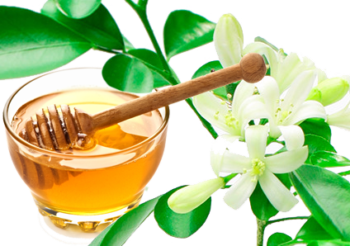 Tupelo Honey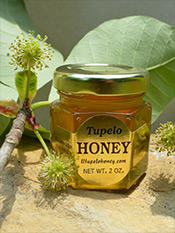 Wildflower Honey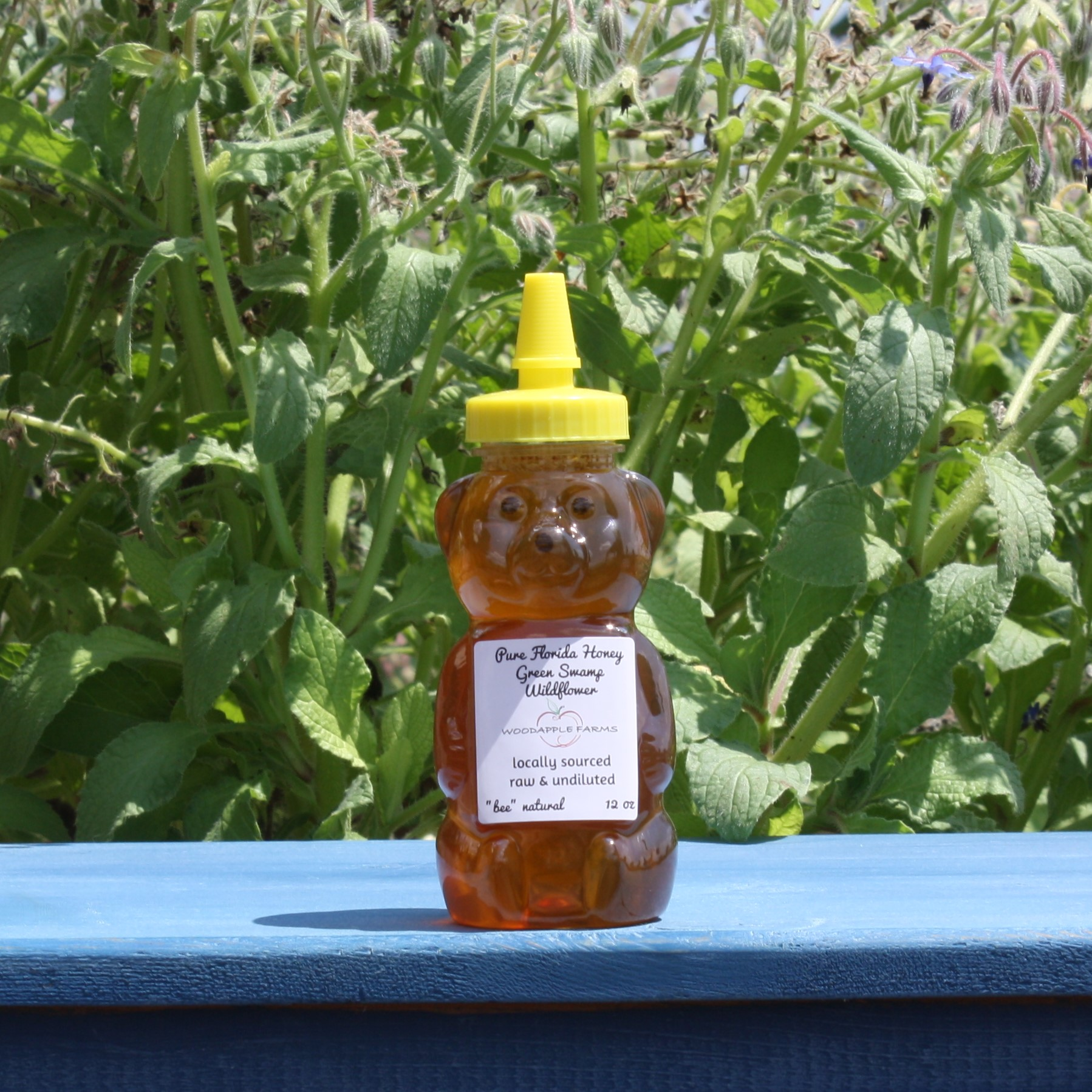 